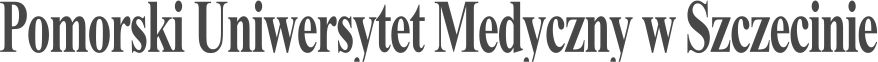 SYLABUS MODUŁU (PRZEDMIOTU)Informacje ogólne  *zaznaczyć odpowiednio, zmieniając □ na XInformacje szczegółowe*Przykładowe sposoby weryfikacji efektów kształcenia:EP – egzamin pisemnyEU - egzamin ustnyET – egzamin testowyEPR – egzamin praktycznyK – kolokwiumR – referatS – sprawdzenie umiejętności praktycznychRZĆ – raport z ćwiczeń z dyskusją wynikówO - ocena aktywności i postawy studenta SL - sprawozdanie laboratoryjneSP – studium przypadkuPS - ocena umiejętności pracy samodzielnejW – kartkówka przed rozpoczęciem zajęćPM – prezentacja multimedialnaNazwa zajęć:              Farmakologia  i ordynowanie produktów leczniczych     2023/2024           Nazwa zajęć:              Farmakologia  i ordynowanie produktów leczniczych     2023/2024           Rodzaj zajęćObowiązkowyWydział PUM Nauk o ZdrowiuKierunek studiów PielęgniarstwoSpecjalność Nie dotyczyPoziom studiów jednolite magisterskie □*II stopnia XForma studiówstacjonarneRok, semestr studiów Rok I, semestr IILiczba przypisanych punktów 4Formy prowadzenia zajęćWykłady -10 godz. + 10 godz. e-learning Seminaria. – 20 godz.Sposoby weryfikacji i oceny efektów uczenia się- zaliczenie na ocenę:□	opisowe□	testowe□	praktyczne□	ustnezaliczenie bez oceny - egzamin końcowy:X        opisowytestowypraktycznyustnyKierownik jednostkiProf. dr hab. n. med. Bogusław Czernymweyna@pum.edu.plAdiunkt dydaktyczny lub osoba odpowiedzialna za przedmiotdr n. med. Izabela Uzar/ izabela.uzar@pum.edu.plStrona internetowa jednostkihttp://www.pum.edu.pl/wydzialy/wydzial-nauk-o-zdrowiu/samodzielna-pracownia-farmakologiiJęzyk prowadzenia zajęćpolskiCele modułu/przedmiotuCele modułu/przedmiotuPosługiwanie się podstawową wiedzą w zakresie działania terapeutycznego i niepożądanego produktów leczniczych, do których ordynowania uprawniona jest pielęgniarka oraz ich wpływu na funkcjonowanie organizmu.Przygotowanie do samodzielnego wypisywania recept oraz poznanie obowiązujących w tym obszarze przepisów prawnych.Wymagania wstępne w zakresie WiedzyPodstawowa wiedza z farmakologii, fizjologii i biochemii Wymagania wstępne w zakresie UmiejętnościAktywne słuchanie, udział w dyskusji, realizowanie wymagańWymagania wstępne w zakresie Kompetencji społecznychSystematyczność, praca w grupie, kultura osobista.Efekty uczenia sięEfekty uczenia sięEfekty uczenia sięEfekty uczenia sięEfekty uczenia sięEfekty uczenia sięEfekty uczenia sięEfekty uczenia sięEfekty uczenia sięEfekty uczenia sięEfekty uczenia sięEfekty uczenia sięEfekty uczenia sięEfekty uczenia sięEfekty uczenia sięEfekty uczenia sięlp. efektu uczenia się lp. efektu uczenia się Student, który zaliczył zajęciawie/umie/potrafi:Student, który zaliczył zajęciawie/umie/potrafi:Student, który zaliczył zajęciawie/umie/potrafi:Student, który zaliczył zajęciawie/umie/potrafi:SYMBOL (odniesienie do) Efektów uczenia się dla kierunkuSYMBOL (odniesienie do) Efektów uczenia się dla kierunkuSYMBOL (odniesienie do) Efektów uczenia się dla kierunkuSYMBOL (odniesienie do) Efektów uczenia się dla kierunkuSYMBOL (odniesienie do) Efektów uczenia się dla kierunkuSYMBOL (odniesienie do) Efektów uczenia się dla kierunkuSposób weryfikacji efektów uczenia sięSposób weryfikacji efektów uczenia sięSposób weryfikacji efektów uczenia sięSposób weryfikacji efektów uczenia sięW01W01Opisuje mechanizmy działania produktów leczniczych oraz ich przemiany w ustroju zależnie od wieku i problemów zdrowotnych.Opisuje mechanizmy działania produktów leczniczych oraz ich przemiany w ustroju zależnie od wieku i problemów zdrowotnych.Opisuje mechanizmy działania produktów leczniczych oraz ich przemiany w ustroju zależnie od wieku i problemów zdrowotnych.Opisuje mechanizmy działania produktów leczniczych oraz ich przemiany w ustroju zależnie od wieku i problemów zdrowotnych.B.W1.B.W1.B.W1.B.W1.B.W1.B.W1.W, EPW, EPW, EPW, EPW02W02Objaśnia regulacje prawne związane z refundacją leków, wyrobów medycznych i środków spożywczych specjalnego przeznaczenia żywieniowegoObjaśnia regulacje prawne związane z refundacją leków, wyrobów medycznych i środków spożywczych specjalnego przeznaczenia żywieniowegoObjaśnia regulacje prawne związane z refundacją leków, wyrobów medycznych i środków spożywczych specjalnego przeznaczenia żywieniowegoObjaśnia regulacje prawne związane z refundacją leków, wyrobów medycznych i środków spożywczych specjalnego przeznaczenia żywieniowegoB.W2.B.W2.B.W2.B.W2.B.W2.B.W2.EPEPEPEPW03W03Objaśnia zasady ordynowania produktów leczniczych zawierających określone substancje czynne, z wyłączeniem leków zawierających substancje bardzo silnie działające, środki odurzające i substancje psychotropowe oraz określonych wyrobów medycznych, w tym wystawiania na nie recept lub zleceń.Objaśnia zasady ordynowania produktów leczniczych zawierających określone substancje czynne, z wyłączeniem leków zawierających substancje bardzo silnie działające, środki odurzające i substancje psychotropowe oraz określonych wyrobów medycznych, w tym wystawiania na nie recept lub zleceń.Objaśnia zasady ordynowania produktów leczniczych zawierających określone substancje czynne, z wyłączeniem leków zawierających substancje bardzo silnie działające, środki odurzające i substancje psychotropowe oraz określonych wyrobów medycznych, w tym wystawiania na nie recept lub zleceń.Objaśnia zasady ordynowania produktów leczniczych zawierających określone substancje czynne, z wyłączeniem leków zawierających substancje bardzo silnie działające, środki odurzające i substancje psychotropowe oraz określonych wyrobów medycznych, w tym wystawiania na nie recept lub zleceń.B.W3.B.W3.B.W3.B.W3.B.W3.B.W3.EPEPEPEPW04W04Charakteryzuje objawy i skutki uboczne działania leków zawierających określone substancje czynneCharakteryzuje objawy i skutki uboczne działania leków zawierających określone substancje czynneCharakteryzuje objawy i skutki uboczne działania leków zawierających określone substancje czynneCharakteryzuje objawy i skutki uboczne działania leków zawierających określone substancje czynneB.W4.B.W4.B.W4.B.W4.B.W4.B.W4. EP EP EP EPW05W05Charakteryzuje wpływ procesów chorobowych na metabolizm i eliminację lekówCharakteryzuje wpływ procesów chorobowych na metabolizm i eliminację lekówCharakteryzuje wpływ procesów chorobowych na metabolizm i eliminację lekówCharakteryzuje wpływ procesów chorobowych na metabolizm i eliminację lekówA.W.22A.W.22A.W.22A.W.22A.W.22A.W.22W, EPW, EPW, EPW, EPW06W06Charakteryzuje ważniejsze działania niepożądane leków, w tym wynikające ich interakcji oraz procedurę zgłaszania działań niepożądanych lekówCharakteryzuje ważniejsze działania niepożądane leków, w tym wynikające ich interakcji oraz procedurę zgłaszania działań niepożądanych lekówCharakteryzuje ważniejsze działania niepożądane leków, w tym wynikające ich interakcji oraz procedurę zgłaszania działań niepożądanych lekówCharakteryzuje ważniejsze działania niepożądane leków, w tym wynikające ich interakcji oraz procedurę zgłaszania działań niepożądanych lekówA.W.23.A.W.23.A.W.23.A.W.23.A.W.23.A.W.23.W, EPW, EPW, EPW, EPW07W07Objaśnia zasady wystawiania recept w ramach realizacji zleceń lekarskichObjaśnia zasady wystawiania recept w ramach realizacji zleceń lekarskichObjaśnia zasady wystawiania recept w ramach realizacji zleceń lekarskichObjaśnia zasady wystawiania recept w ramach realizacji zleceń lekarskichA.W.24.A.W.24.A.W.24.A.W.24.A.W.24.A.W.24.W, EPW, EPW, EPW, EPW08W08Charakteryzuje grupy leków, substancje czynne zawarte w lekach oraz postacie i drogi podania lekówCharakteryzuje grupy leków, substancje czynne zawarte w lekach oraz postacie i drogi podania lekówCharakteryzuje grupy leków, substancje czynne zawarte w lekach oraz postacie i drogi podania lekówCharakteryzuje grupy leków, substancje czynne zawarte w lekach oraz postacie i drogi podania lekówA.W.25.A.W.25.A.W.25.A.W.25.A.W.25.A.W.25.W, EPW, EPW, EPW, EPU01U01Dobiera i przygotowuje zapisy form recepturowych zawierających określone substancje czynne, na podstawie ukierunkowanej oceny stanu pacjenta Dobiera i przygotowuje zapisy form recepturowych zawierających określone substancje czynne, na podstawie ukierunkowanej oceny stanu pacjenta Dobiera i przygotowuje zapisy form recepturowych zawierających określone substancje czynne, na podstawie ukierunkowanej oceny stanu pacjenta Dobiera i przygotowuje zapisy form recepturowych zawierających określone substancje czynne, na podstawie ukierunkowanej oceny stanu pacjenta B.U1B.U1B.U1B.U1B.U1B.U1W, EPW, EPW, EPW, EPU02U02Interpretuje charakterystyki farmaceutyczne produktów leczniczychInterpretuje charakterystyki farmaceutyczne produktów leczniczychInterpretuje charakterystyki farmaceutyczne produktów leczniczychInterpretuje charakterystyki farmaceutyczne produktów leczniczychB.U2B.U2B.U2B.U2B.U2B.U2W, EPW, EPW, EPW, EPU03U03Posiada umiejętności umożliwiające ordynowanie określonych leków, środków spożywczych specjalnego przeznaczenia żywieniowego i wyrobów medycznych oraz wystawianie na nie recept albo zleceńPosiada umiejętności umożliwiające ordynowanie określonych leków, środków spożywczych specjalnego przeznaczenia żywieniowego i wyrobów medycznych oraz wystawianie na nie recept albo zleceńPosiada umiejętności umożliwiające ordynowanie określonych leków, środków spożywczych specjalnego przeznaczenia żywieniowego i wyrobów medycznych oraz wystawianie na nie recept albo zleceńPosiada umiejętności umożliwiające ordynowanie określonych leków, środków spożywczych specjalnego przeznaczenia żywieniowego i wyrobów medycznych oraz wystawianie na nie recept albo zleceńB.U3B.U3B.U3B.U3B.U3B.U3W, EPW, EPW, EPW, EPU04U04Dobiera i zleca środki specjalnego przeznaczenia żywieniowego i wyrobów medycznych w zależności od potrzeb pacjentaDobiera i zleca środki specjalnego przeznaczenia żywieniowego i wyrobów medycznych w zależności od potrzeb pacjentaDobiera i zleca środki specjalnego przeznaczenia żywieniowego i wyrobów medycznych w zależności od potrzeb pacjentaDobiera i zleca środki specjalnego przeznaczenia żywieniowego i wyrobów medycznych w zależności od potrzeb pacjentaB.U4B.U4B.U4B.U4B.U4B.U4W, EPW, EPW, EPW, EPU05U05Posługuje się informatorami farmaceutycznymi i bazami danych o produktach leczniczychPosługuje się informatorami farmaceutycznymi i bazami danych o produktach leczniczychPosługuje się informatorami farmaceutycznymi i bazami danych o produktach leczniczychPosługuje się informatorami farmaceutycznymi i bazami danych o produktach leczniczychA.U.18A.U.18A.U.18A.U.18A.U.18A.U.18W, EPW, EPW, EPW, EPU06U06Przygotowuje  recepty na leki niezbędne do kontynuacji leczenia w ramach realizacji zleceń lekarskichPrzygotowuje  recepty na leki niezbędne do kontynuacji leczenia w ramach realizacji zleceń lekarskichPrzygotowuje  recepty na leki niezbędne do kontynuacji leczenia w ramach realizacji zleceń lekarskichPrzygotowuje  recepty na leki niezbędne do kontynuacji leczenia w ramach realizacji zleceń lekarskichA.U.19.A.U.19.A.U.19.A.U.19.A.U.19.A.U.19.W, EPW, EPW, EPW, EPU07Przygotowuje zapis form recepturowych substancji leczniczych i środków spożywczych specjalnego przeznaczenia żywieniowego zleconych przez lekarzaPrzygotowuje zapis form recepturowych substancji leczniczych i środków spożywczych specjalnego przeznaczenia żywieniowego zleconych przez lekarzaPrzygotowuje zapis form recepturowych substancji leczniczych i środków spożywczych specjalnego przeznaczenia żywieniowego zleconych przez lekarzaPrzygotowuje zapis form recepturowych substancji leczniczych i środków spożywczych specjalnego przeznaczenia żywieniowego zleconych przez lekarzaA.U.20A.U.20A.U.20A.U.20A.U.20A.U.20A.U.20W, EPW, EPW, EPW, EPK01Ocenia krytycznie działania własne i działania współpracowników z poszanowaniem różnic światopoglądowych i kulturowychOcenia krytycznie działania własne i działania współpracowników z poszanowaniem różnic światopoglądowych i kulturowychOcenia krytycznie działania własne i działania współpracowników z poszanowaniem różnic światopoglądowych i kulturowychOcenia krytycznie działania własne i działania współpracowników z poszanowaniem różnic światopoglądowych i kulturowychK1K1K1K1K1K1K1W, EPW, EPW, EPW, EPTabela efektów uczenia się w odniesieniu do form zajęćTabela efektów uczenia się w odniesieniu do form zajęćTabela efektów uczenia się w odniesieniu do form zajęćTabela efektów uczenia się w odniesieniu do form zajęćTabela efektów uczenia się w odniesieniu do form zajęćTabela efektów uczenia się w odniesieniu do form zajęćTabela efektów uczenia się w odniesieniu do form zajęćTabela efektów uczenia się w odniesieniu do form zajęćTabela efektów uczenia się w odniesieniu do form zajęćTabela efektów uczenia się w odniesieniu do form zajęćTabela efektów uczenia się w odniesieniu do form zajęćTabela efektów uczenia się w odniesieniu do form zajęćTabela efektów uczenia się w odniesieniu do form zajęćTabela efektów uczenia się w odniesieniu do form zajęćTabela efektów uczenia się w odniesieniu do form zajęćTabela efektów uczenia się w odniesieniu do form zajęćlp. efektu uczenia sięlp. efektu uczenia sięEfekty uczenia sięEfekty uczenia sięForma zajęć Forma zajęć Forma zajęć Forma zajęć Forma zajęć Forma zajęć Forma zajęć Forma zajęć Forma zajęć Forma zajęć Forma zajęć Forma zajęć lp. efektu uczenia sięlp. efektu uczenia sięEfekty uczenia sięEfekty uczenia sięWykładWykładWykładSeminariumSeminariumSeminariumĆwiczenia Ćwiczenia kliniczneBez nauczyciela…Ćwiczenia warsztatowe……inne..inne..W01W01Opisuje mechanizmy działania produktów leczniczych oraz ich przemiany w ustroju zależnie od wieku i problemów zdrowotnych.Opisuje mechanizmy działania produktów leczniczych oraz ich przemiany w ustroju zależnie od wieku i problemów zdrowotnych.XXXW02W02Objaśnia regulacje prawne związane z refundacją leków, wyrobów medycznych i środków spożywczych specjalnego przeznaczenia żywieniowegoObjaśnia regulacje prawne związane z refundacją leków, wyrobów medycznych i środków spożywczych specjalnego przeznaczenia żywieniowegoXXXW03W03Objaśnia zasady ordynowania produktów leczniczych zawierających określone substancje czynne, z wyłączeniem leków zawierających substancje bardzo silnie działające, środki odurzające i substancje psychotropowe oraz określonych wyrobów medycznych, w tym wystawiania na nie recept lub zleceń.Objaśnia zasady ordynowania produktów leczniczych zawierających określone substancje czynne, z wyłączeniem leków zawierających substancje bardzo silnie działające, środki odurzające i substancje psychotropowe oraz określonych wyrobów medycznych, w tym wystawiania na nie recept lub zleceń.XXXW04W04Charakteryzuje objawy i skutki uboczne działania leków zawierających określone substancje czynneCharakteryzuje objawy i skutki uboczne działania leków zawierających określone substancje czynneXXXW05W05Charakteryzuje wpływ procesów chorobowych na metabolizm i eliminację lekówCharakteryzuje wpływ procesów chorobowych na metabolizm i eliminację lekówXXXW06W06Charakteryzuje ważniejsze działania niepożądane leków, w tym wynikające ich interakcji oraz procedurę zgłaszania działań niepożądanych lekówCharakteryzuje ważniejsze działania niepożądane leków, w tym wynikające ich interakcji oraz procedurę zgłaszania działań niepożądanych lekówXXXW07W07Objaśnia zasady wystawiania recept w ramach realizacji zleceń lekarskichObjaśnia zasady wystawiania recept w ramach realizacji zleceń lekarskichXXXW08W08Charakteryzuje grupy leków, substancje czynne zawarte w lekach oraz postacie i drogi podania lekówCharakteryzuje grupy leków, substancje czynne zawarte w lekach oraz postacie i drogi podania lekówXXXU01U01Dobiera i przygotowuje zapisy form recepturowych zawierających określone substancje czynne, na podstawie ukierunkowanej oceny stanu pacjenta Dobiera i przygotowuje zapisy form recepturowych zawierających określone substancje czynne, na podstawie ukierunkowanej oceny stanu pacjenta XXXU02U02Interpretuje charakterystyki farmaceutyczne produktów leczniczychInterpretuje charakterystyki farmaceutyczne produktów leczniczychXXXU03U03Posiada umiejętności umożliwiające ordynowanie określonych leków, środków spożywczych specjalnego przeznaczenia żywieniowego i wyrobów medycznych oraz wystawianie na nie recept albo zleceńPosiada umiejętności umożliwiające ordynowanie określonych leków, środków spożywczych specjalnego przeznaczenia żywieniowego i wyrobów medycznych oraz wystawianie na nie recept albo zleceńXXXU04U04Dobiera i zleca środki specjalnego przeznaczenia żywieniowego i wyrobów medycznych w zależności od potrzeb pacjentaDobiera i zleca środki specjalnego przeznaczenia żywieniowego i wyrobów medycznych w zależności od potrzeb pacjentaXXXU05U05Posługuje się informatorami farmaceutycznymi i bazami danych o produktach leczniczychPosługuje się informatorami farmaceutycznymi i bazami danych o produktach leczniczychXXXU06U06Przygotowuje  recepty na leki niezbędne do kontynuacji leczenia w ramach realizacji zleceń lekarskichPrzygotowuje  recepty na leki niezbędne do kontynuacji leczenia w ramach realizacji zleceń lekarskichXXXU07U07Przygotowuje zapis form recepturowych substancji leczniczych i środków spożywczych specjalnego przeznaczenia żywieniowego zleconych przez lekarza zleconych przez lekarzaPrzygotowuje zapis form recepturowych substancji leczniczych i środków spożywczych specjalnego przeznaczenia żywieniowego zleconych przez lekarza zleconych przez lekarzaXXXTabela treści programowychTabela treści programowychTabela treści programowychTabela treści programowychTabela treści programowychTabela treści programowychTabela treści programowychTabela treści programowychTabela treści programowychTabela treści programowychTabela treści programowychTabela treści programowychTabela treści programowychTabela treści programowychTabela treści programowychTabela treści programowychLp. treści programowejLp. treści programowejTreści programoweTreści programoweTreści programoweTreści programoweTreści programoweTreści programoweTreści programoweilość godzinilość godzinilość godzinOdniesienie do efektów uczenia się dla zajęćOdniesienie do efektów uczenia się dla zajęćOdniesienie do efektów uczenia się dla zajęćOdniesienie do efektów uczenia się dla zajęćWykłady: Wykłady: Wykłady: Wykłady: Wykłady: Wykłady: Wykłady: 10 + 10 e-learning10 + 10 e-learning10 + 10 e-learningTK01TK01Regulacje prawne dotyczące finansowania i ordynacji produktów leczniczych w PolsceRegulacje prawne dotyczące finansowania i ordynacji produktów leczniczych w PolsceRegulacje prawne dotyczące finansowania i ordynacji produktów leczniczych w PolsceRegulacje prawne dotyczące finansowania i ordynacji produktów leczniczych w PolsceRegulacje prawne dotyczące finansowania i ordynacji produktów leczniczych w PolsceRegulacje prawne dotyczące finansowania i ordynacji produktów leczniczych w PolsceRegulacje prawne dotyczące finansowania i ordynacji produktów leczniczych w Polsce333W02W02W02W02TK02TK02Regulacje prawne w zakresie refundacji i ordynowania środków spożywczych.Regulacje prawne w zakresie refundacji i ordynowania środków spożywczych.Regulacje prawne w zakresie refundacji i ordynowania środków spożywczych.Regulacje prawne w zakresie refundacji i ordynowania środków spożywczych.Regulacje prawne w zakresie refundacji i ordynowania środków spożywczych.Regulacje prawne w zakresie refundacji i ordynowania środków spożywczych.Regulacje prawne w zakresie refundacji i ordynowania środków spożywczych.222W02W02W02W02TK03TK03Regulacje prawne dotyczące wykazu substancji czynnych zawartych w lekach, które mogą być ordynowane przez pielęgniarki.Regulacje prawne dotyczące wykazu substancji czynnych zawartych w lekach, które mogą być ordynowane przez pielęgniarki.Regulacje prawne dotyczące wykazu substancji czynnych zawartych w lekach, które mogą być ordynowane przez pielęgniarki.Regulacje prawne dotyczące wykazu substancji czynnych zawartych w lekach, które mogą być ordynowane przez pielęgniarki.Regulacje prawne dotyczące wykazu substancji czynnych zawartych w lekach, które mogą być ordynowane przez pielęgniarki.Regulacje prawne dotyczące wykazu substancji czynnych zawartych w lekach, które mogą być ordynowane przez pielęgniarki.Regulacje prawne dotyczące wykazu substancji czynnych zawartych w lekach, które mogą być ordynowane przez pielęgniarki.222W02, W07W02, W07W02, W07W02, W07TK04TK04Zasady wypisywania recept.Zasady wypisywania recept.Zasady wypisywania recept.Zasady wypisywania recept.Zasady wypisywania recept.Zasady wypisywania recept.Zasady wypisywania recept.222W03, W07W03, W07W03, W07W03, W07TK05TK05Źródła informacji o lekach.Źródła informacji o lekach.Źródła informacji o lekach.Źródła informacji o lekach.Źródła informacji o lekach.Źródła informacji o lekach.Źródła informacji o lekach.222W08W08W08W08TK06TK06Klasyfikacja produktów leczniczych.Klasyfikacja produktów leczniczych.Klasyfikacja produktów leczniczych.Klasyfikacja produktów leczniczych.Klasyfikacja produktów leczniczych.Klasyfikacja produktów leczniczych.Klasyfikacja produktów leczniczych.111W08,W08,W08,W08,TK07TK07Wykaz leków refundowanych, zasady odpłatności za lekiWykaz leków refundowanych, zasady odpłatności za lekiWykaz leków refundowanych, zasady odpłatności za lekiWykaz leków refundowanych, zasady odpłatności za lekiWykaz leków refundowanych, zasady odpłatności za lekiWykaz leków refundowanych, zasady odpłatności za lekiWykaz leków refundowanych, zasady odpłatności za leki111W02W02W02W02TK08TK08Leki recepturowe.Leki recepturowe.Leki recepturowe.Leki recepturowe.Leki recepturowe.Leki recepturowe.Leki recepturowe.222W03W03W03W03TK09TK09Uzyskiwanie recept, recepty elektroniczne.Uzyskiwanie recept, recepty elektroniczne.Uzyskiwanie recept, recepty elektroniczne.Uzyskiwanie recept, recepty elektroniczne.Uzyskiwanie recept, recepty elektroniczne.Uzyskiwanie recept, recepty elektroniczne.Uzyskiwanie recept, recepty elektroniczne.111W03W03W03W03TK10TK10Recepty na leki, które nie podlegają refundacjiRecepty na leki, które nie podlegają refundacjiRecepty na leki, które nie podlegają refundacjiRecepty na leki, które nie podlegają refundacjiRecepty na leki, które nie podlegają refundacjiRecepty na leki, które nie podlegają refundacjiRecepty na leki, które nie podlegają refundacji111W03W03W03W03TK11TK11Procedura zgłaszania działań niepożądanych leków.Procedura zgłaszania działań niepożądanych leków.Procedura zgłaszania działań niepożądanych leków.Procedura zgłaszania działań niepożądanych leków.Procedura zgłaszania działań niepożądanych leków.Procedura zgłaszania działań niepożądanych leków.Procedura zgłaszania działań niepożądanych leków.111W06W06W06W06TK12TK12Fazy badań  leków przed rejestracją, leki wycofywane z rynku.Fazy badań  leków przed rejestracją, leki wycofywane z rynku.Fazy badań  leków przed rejestracją, leki wycofywane z rynku.Fazy badań  leków przed rejestracją, leki wycofywane z rynku.Fazy badań  leków przed rejestracją, leki wycofywane z rynku.Fazy badań  leków przed rejestracją, leki wycofywane z rynku.Fazy badań  leków przed rejestracją, leki wycofywane z rynku.222W03W03W03W03Seminaria:Seminaria:Seminaria:Seminaria:Seminaria:Seminaria:Seminaria:202020TK13TK13Losy leków w ustroju.Losy leków w ustroju.Losy leków w ustroju.Losy leków w ustroju.Losy leków w ustroju.Losy leków w ustroju.Losy leków w ustroju.222U02, U03,U05U02, U03,U05U02, U03,U05U02, U03,U05TK14TK14Mechanizmy działania leków . Dawkowanie leków, drogi podania lekówMechanizmy działania leków . Dawkowanie leków, drogi podania lekówMechanizmy działania leków . Dawkowanie leków, drogi podania lekówMechanizmy działania leków . Dawkowanie leków, drogi podania lekówMechanizmy działania leków . Dawkowanie leków, drogi podania lekówMechanizmy działania leków . Dawkowanie leków, drogi podania lekówMechanizmy działania leków . Dawkowanie leków, drogi podania leków222U02, U03,U04,U05U02, U03,U04,U05U02, U03,U04,U05U02, U03,U04,U05TK15TK15Wpływ wieku na działanie leków w ustroju.Wpływ wieku na działanie leków w ustroju.Wpływ wieku na działanie leków w ustroju.Wpływ wieku na działanie leków w ustroju.Wpływ wieku na działanie leków w ustroju.Wpływ wieku na działanie leków w ustroju.Wpływ wieku na działanie leków w ustroju.111U03,U04U03,U04U03,U04U03,U04TK16TK16Wpływ stanów chorobowych i innych czynników na działanie leków.Wpływ stanów chorobowych i innych czynników na działanie leków.Wpływ stanów chorobowych i innych czynników na działanie leków.Wpływ stanów chorobowych i innych czynników na działanie leków.Wpływ stanów chorobowych i innych czynników na działanie leków.Wpływ stanów chorobowych i innych czynników na działanie leków.Wpływ stanów chorobowych i innych czynników na działanie leków.111U03,U04U03,U04U03,U04U03,U04TK17TK17Elementy farmakogenetyki. Indywidualizacja terapii.Elementy farmakogenetyki. Indywidualizacja terapii.Elementy farmakogenetyki. Indywidualizacja terapii.Elementy farmakogenetyki. Indywidualizacja terapii.Elementy farmakogenetyki. Indywidualizacja terapii.Elementy farmakogenetyki. Indywidualizacja terapii.Elementy farmakogenetyki. Indywidualizacja terapii.111U03,U04U03,U04U03,U04U03,U04TK18TK18Leki generyczne, pojęcie biorównoważności.Leki generyczne, pojęcie biorównoważności.Leki generyczne, pojęcie biorównoważności.Leki generyczne, pojęcie biorównoważności.Leki generyczne, pojęcie biorównoważności.Leki generyczne, pojęcie biorównoważności.Leki generyczne, pojęcie biorównoważności.111U03,U04U03,U04U03,U04U03,U04TK19Interakcje między lekami, a składnikami pożywienia.Interakcje między lekami, a składnikami pożywienia.Interakcje między lekami, a składnikami pożywienia.Interakcje między lekami, a składnikami pożywienia.Interakcje między lekami, a składnikami pożywienia.Interakcje między lekami, a składnikami pożywienia.Interakcje między lekami, a składnikami pożywienia.2222U02, U04U02, U04U02, U04U02, U04TK20TK20Działania niepożądane leków oraz sposoby ich przeciwdziałania. Interakcje między lekami.Działania niepożądane leków oraz sposoby ich przeciwdziałania. Interakcje między lekami.Działania niepożądane leków oraz sposoby ich przeciwdziałania. Interakcje między lekami.Działania niepożądane leków oraz sposoby ich przeciwdziałania. Interakcje między lekami.Działania niepożądane leków oraz sposoby ich przeciwdziałania. Interakcje między lekami.Działania niepożądane leków oraz sposoby ich przeciwdziałania. Interakcje między lekami.Działania niepożądane leków oraz sposoby ich przeciwdziałania. Interakcje między lekami.222U03,U04U03,U04U03,U04U03,U04TK21TK21Zasady wypisywania receptZasady wypisywania receptZasady wypisywania receptZasady wypisywania receptZasady wypisywania receptZasady wypisywania receptZasady wypisywania recept666U01,U03,U05, U07U01,U03,U05, U07U01,U03,U05, U07U01,U03,U05, U07TK22TK22Wybrane grupy leków, które mogą być ordynowane przez pielęgniarki. Źródła informacji o lekach.Wybrane grupy leków, które mogą być ordynowane przez pielęgniarki. Źródła informacji o lekach.Wybrane grupy leków, które mogą być ordynowane przez pielęgniarki. Źródła informacji o lekach.Wybrane grupy leków, które mogą być ordynowane przez pielęgniarki. Źródła informacji o lekach.Wybrane grupy leków, które mogą być ordynowane przez pielęgniarki. Źródła informacji o lekach.Wybrane grupy leków, które mogą być ordynowane przez pielęgniarki. Źródła informacji o lekach.Wybrane grupy leków, które mogą być ordynowane przez pielęgniarki. Źródła informacji o lekach.222U05, U06, K01U05, U06, K01U05, U06, K01U05, U06, K01Zalecana literaturaZalecana literaturaZalecana literaturaZalecana literaturaZalecana literaturaZalecana literaturaZalecana literaturaZalecana literaturaZalecana literaturaZalecana literaturaZalecana literaturaZalecana literaturaZalecana literaturaZalecana literaturaZalecana literaturaZalecana literaturaLiteratura podstawowaLiteratura podstawowaLiteratura podstawowaLiteratura podstawowaLiteratura podstawowaLiteratura podstawowaLiteratura podstawowaLiteratura podstawowaLiteratura podstawowaLiteratura podstawowaLiteratura podstawowaLiteratura podstawowaLiteratura podstawowaLiteratura podstawowaLiteratura podstawowaLiteratura podstawowa1. red. E. Hryniewiecka, I. Joniec-Maciejak: Ordynacja i farmakoterapia w praktyce pielęgniarki i położnej. 1. red. E. Hryniewiecka, I. Joniec-Maciejak: Ordynacja i farmakoterapia w praktyce pielęgniarki i położnej. 1. red. E. Hryniewiecka, I. Joniec-Maciejak: Ordynacja i farmakoterapia w praktyce pielęgniarki i położnej. 1. red. E. Hryniewiecka, I. Joniec-Maciejak: Ordynacja i farmakoterapia w praktyce pielęgniarki i położnej. 1. red. E. Hryniewiecka, I. Joniec-Maciejak: Ordynacja i farmakoterapia w praktyce pielęgniarki i położnej. 1. red. E. Hryniewiecka, I. Joniec-Maciejak: Ordynacja i farmakoterapia w praktyce pielęgniarki i położnej. 1. red. E. Hryniewiecka, I. Joniec-Maciejak: Ordynacja i farmakoterapia w praktyce pielęgniarki i położnej. 1. red. E. Hryniewiecka, I. Joniec-Maciejak: Ordynacja i farmakoterapia w praktyce pielęgniarki i położnej. 1. red. E. Hryniewiecka, I. Joniec-Maciejak: Ordynacja i farmakoterapia w praktyce pielęgniarki i położnej. 1. red. E. Hryniewiecka, I. Joniec-Maciejak: Ordynacja i farmakoterapia w praktyce pielęgniarki i położnej. 1. red. E. Hryniewiecka, I. Joniec-Maciejak: Ordynacja i farmakoterapia w praktyce pielęgniarki i położnej. 1. red. E. Hryniewiecka, I. Joniec-Maciejak: Ordynacja i farmakoterapia w praktyce pielęgniarki i położnej. 1. red. E. Hryniewiecka, I. Joniec-Maciejak: Ordynacja i farmakoterapia w praktyce pielęgniarki i położnej. 1. red. E. Hryniewiecka, I. Joniec-Maciejak: Ordynacja i farmakoterapia w praktyce pielęgniarki i położnej. 1. red. E. Hryniewiecka, I. Joniec-Maciejak: Ordynacja i farmakoterapia w praktyce pielęgniarki i położnej. 1. red. E. Hryniewiecka, I. Joniec-Maciejak: Ordynacja i farmakoterapia w praktyce pielęgniarki i położnej. 2.Orzechowska-Juzwenko K.: Farmakologia kliniczna2.Orzechowska-Juzwenko K.: Farmakologia kliniczna2.Orzechowska-Juzwenko K.: Farmakologia kliniczna2.Orzechowska-Juzwenko K.: Farmakologia kliniczna2.Orzechowska-Juzwenko K.: Farmakologia kliniczna2.Orzechowska-Juzwenko K.: Farmakologia kliniczna2.Orzechowska-Juzwenko K.: Farmakologia kliniczna2.Orzechowska-Juzwenko K.: Farmakologia kliniczna2.Orzechowska-Juzwenko K.: Farmakologia kliniczna2.Orzechowska-Juzwenko K.: Farmakologia kliniczna2.Orzechowska-Juzwenko K.: Farmakologia kliniczna2.Orzechowska-Juzwenko K.: Farmakologia kliniczna2.Orzechowska-Juzwenko K.: Farmakologia kliniczna2.Orzechowska-Juzwenko K.: Farmakologia kliniczna2.Orzechowska-Juzwenko K.: Farmakologia kliniczna2.Orzechowska-Juzwenko K.: Farmakologia klinicznaLiteratura uzupełniającaLiteratura uzupełniającaLiteratura uzupełniającaLiteratura uzupełniającaLiteratura uzupełniającaLiteratura uzupełniającaLiteratura uzupełniającaLiteratura uzupełniającaLiteratura uzupełniającaLiteratura uzupełniającaLiteratura uzupełniającaLiteratura uzupełniającaLiteratura uzupełniającaLiteratura uzupełniającaLiteratura uzupełniającaLiteratura uzupełniająca1. Rajtar-Cynke G.: Farmakologia – podręcznik dla studentów i absolwentów wydziału pielęgniarstwa i nauk o zdrowiu. Wyd. Lekarskie PZWL, Warszawa 2015, 2016.1. Rajtar-Cynke G.: Farmakologia – podręcznik dla studentów i absolwentów wydziału pielęgniarstwa i nauk o zdrowiu. Wyd. Lekarskie PZWL, Warszawa 2015, 2016.1. Rajtar-Cynke G.: Farmakologia – podręcznik dla studentów i absolwentów wydziału pielęgniarstwa i nauk o zdrowiu. Wyd. Lekarskie PZWL, Warszawa 2015, 2016.1. Rajtar-Cynke G.: Farmakologia – podręcznik dla studentów i absolwentów wydziału pielęgniarstwa i nauk o zdrowiu. Wyd. Lekarskie PZWL, Warszawa 2015, 2016.1. Rajtar-Cynke G.: Farmakologia – podręcznik dla studentów i absolwentów wydziału pielęgniarstwa i nauk o zdrowiu. Wyd. Lekarskie PZWL, Warszawa 2015, 2016.1. Rajtar-Cynke G.: Farmakologia – podręcznik dla studentów i absolwentów wydziału pielęgniarstwa i nauk o zdrowiu. Wyd. Lekarskie PZWL, Warszawa 2015, 2016.1. Rajtar-Cynke G.: Farmakologia – podręcznik dla studentów i absolwentów wydziału pielęgniarstwa i nauk o zdrowiu. Wyd. Lekarskie PZWL, Warszawa 2015, 2016.1. Rajtar-Cynke G.: Farmakologia – podręcznik dla studentów i absolwentów wydziału pielęgniarstwa i nauk o zdrowiu. Wyd. Lekarskie PZWL, Warszawa 2015, 2016.1. Rajtar-Cynke G.: Farmakologia – podręcznik dla studentów i absolwentów wydziału pielęgniarstwa i nauk o zdrowiu. Wyd. Lekarskie PZWL, Warszawa 2015, 2016.1. Rajtar-Cynke G.: Farmakologia – podręcznik dla studentów i absolwentów wydziału pielęgniarstwa i nauk o zdrowiu. Wyd. Lekarskie PZWL, Warszawa 2015, 2016.1. Rajtar-Cynke G.: Farmakologia – podręcznik dla studentów i absolwentów wydziału pielęgniarstwa i nauk o zdrowiu. Wyd. Lekarskie PZWL, Warszawa 2015, 2016.1. Rajtar-Cynke G.: Farmakologia – podręcznik dla studentów i absolwentów wydziału pielęgniarstwa i nauk o zdrowiu. Wyd. Lekarskie PZWL, Warszawa 2015, 2016.1. Rajtar-Cynke G.: Farmakologia – podręcznik dla studentów i absolwentów wydziału pielęgniarstwa i nauk o zdrowiu. Wyd. Lekarskie PZWL, Warszawa 2015, 2016.1. Rajtar-Cynke G.: Farmakologia – podręcznik dla studentów i absolwentów wydziału pielęgniarstwa i nauk o zdrowiu. Wyd. Lekarskie PZWL, Warszawa 2015, 2016.1. Rajtar-Cynke G.: Farmakologia – podręcznik dla studentów i absolwentów wydziału pielęgniarstwa i nauk o zdrowiu. Wyd. Lekarskie PZWL, Warszawa 2015, 2016.1. Rajtar-Cynke G.: Farmakologia – podręcznik dla studentów i absolwentów wydziału pielęgniarstwa i nauk o zdrowiu. Wyd. Lekarskie PZWL, Warszawa 2015, 2016.2. Rajtar-Cynke G.: Recepty. Zasady wystawiania. Wyd. Lekarskie PZWL, Warszawa 2016.2. Rajtar-Cynke G.: Recepty. Zasady wystawiania. Wyd. Lekarskie PZWL, Warszawa 2016.2. Rajtar-Cynke G.: Recepty. Zasady wystawiania. Wyd. Lekarskie PZWL, Warszawa 2016.2. Rajtar-Cynke G.: Recepty. Zasady wystawiania. Wyd. Lekarskie PZWL, Warszawa 2016.2. Rajtar-Cynke G.: Recepty. Zasady wystawiania. Wyd. Lekarskie PZWL, Warszawa 2016.2. Rajtar-Cynke G.: Recepty. Zasady wystawiania. Wyd. Lekarskie PZWL, Warszawa 2016.2. Rajtar-Cynke G.: Recepty. Zasady wystawiania. Wyd. Lekarskie PZWL, Warszawa 2016.2. Rajtar-Cynke G.: Recepty. Zasady wystawiania. Wyd. Lekarskie PZWL, Warszawa 2016.2. Rajtar-Cynke G.: Recepty. Zasady wystawiania. Wyd. Lekarskie PZWL, Warszawa 2016.2. Rajtar-Cynke G.: Recepty. Zasady wystawiania. Wyd. Lekarskie PZWL, Warszawa 2016.2. Rajtar-Cynke G.: Recepty. Zasady wystawiania. Wyd. Lekarskie PZWL, Warszawa 2016.2. Rajtar-Cynke G.: Recepty. Zasady wystawiania. Wyd. Lekarskie PZWL, Warszawa 2016.2. Rajtar-Cynke G.: Recepty. Zasady wystawiania. Wyd. Lekarskie PZWL, Warszawa 2016.2. Rajtar-Cynke G.: Recepty. Zasady wystawiania. Wyd. Lekarskie PZWL, Warszawa 2016.2. Rajtar-Cynke G.: Recepty. Zasady wystawiania. Wyd. Lekarskie PZWL, Warszawa 2016.2. Rajtar-Cynke G.: Recepty. Zasady wystawiania. Wyd. Lekarskie PZWL, Warszawa 2016.Nakład pracy studenta Nakład pracy studenta Nakład pracy studenta Nakład pracy studenta Nakład pracy studenta Nakład pracy studenta Nakład pracy studenta Nakład pracy studenta Nakład pracy studenta Nakład pracy studenta Nakład pracy studenta Nakład pracy studenta Nakład pracy studenta Nakład pracy studenta Nakład pracy studenta Nakład pracy studenta Forma nakładu pracy studenta (udział w zajęciach, aktywność, przygotowanie sprawozdania, itp.)Forma nakładu pracy studenta (udział w zajęciach, aktywność, przygotowanie sprawozdania, itp.)Forma nakładu pracy studenta (udział w zajęciach, aktywność, przygotowanie sprawozdania, itp.)Obciążenie studenta [h]W ocenie (opinii) nauczycielaObciążenie studenta [h]W ocenie (opinii) nauczycielaObciążenie studenta [h]W ocenie (opinii) nauczycielaObciążenie studenta [h]W ocenie (opinii) nauczycielaObciążenie studenta [h]W ocenie (opinii) nauczycielaObciążenie studenta [h]W ocenie (opinii) nauczycielaObciążenie studenta [h]W ocenie (opinii) nauczycielaObciążenie studenta [h]W ocenie (opinii) nauczycielaObciążenie studenta [h]W ocenie (opinii) nauczycielaObciążenie studenta [h]W ocenie (opinii) nauczycielaObciążenie studenta [h]W ocenie (opinii) nauczycielaObciążenie studenta [h]W ocenie (opinii) nauczycielaObciążenie studenta [h]W ocenie (opinii) nauczycielaGodziny kontaktowe z nauczycielemGodziny kontaktowe z nauczycielemGodziny kontaktowe z nauczycielem30303030303030303030303030Przygotowanie do ćwiczeń/seminariumPrzygotowanie do ćwiczeń/seminariumPrzygotowanie do ćwiczeń/seminarium8888888888888Czytanie wskazanej lekturyCzytanie wskazanej lekturyCzytanie wskazanej lektury10101010101010101010101010Przygotowanie do kolokwium/kartkówkiPrzygotowanie do kolokwium/kartkówkiPrzygotowanie do kolokwium/kartkówki10101010101010101010101010Przygotowanie do egzaminuPrzygotowanie do egzaminuPrzygotowanie do egzaminu30303030303030303030303030Sumaryczne obciążenie pracy studentaSumaryczne obciążenie pracy studentaSumaryczne obciążenie pracy studenta88888888888888888888888888Punkty ECTS za moduł/przedmiotPunkty ECTS za moduł/przedmiotPunkty ECTS za moduł/przedmiot4444444444444UwagiUwagiUwagiUwagiUwagiUwagiUwagiUwagiUwagiUwagiUwagiUwagiUwagiUwagiUwagiUwagi